 ΘΕΜΑ:  ΔΙΑΣΧΟΛΙΚΕΣ ΔΡΑΣΕΙΣ                                                   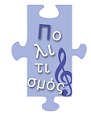 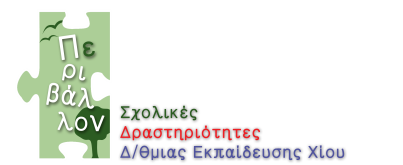  ΜΕ ΤΗΝ ΕΥΚΑΙΡΙΑ ΤΗΣ ΠΑΓΚΟΣΜΙΑΣ ΗΜΕΡΑΣ ΤΩΝ ΤΕΧΝΩΝ ΤΟΥ ΔΡΟΜΟΥ (ΣΑΒΒΑΤΟ, 31 ΟΚΤΩΒΡΙΟΥ) 	 O Tομέας Σχολικών Δραστηριοτήτων της Διεύθυνσης Δευτεροβάθμιας Εκπαίδευσης Χίου, εν όψει του εορτασμού της παγκόσμιας ημέρας των Τεχνών του Δρόμου,  καλεί όλα τα σχολεία της Δ.Δ.Ε. Χίου να παρουσιάσουν μαθητικές δράσεις στην κεντρική πλατεία και την κεντρική εμπορική οδό της πόλης μας, σε απόσταση ανάσας και χειραψίας από τους διερχόμενους διαβάτες-θεατές της μέρας αυτής.        	 Ο εορτασμός αυτός, που καθιερώθηκε να γίνεται το τελευταίο Σάββατο του Οκτωβρίου, ξεκίνησε το 2007 από τη Γαλλία, ενώ στην Ελλάδα γιορτάζεται από το 2008, με επίκεντρο την Αθήνα και με καλλιτεχνικές δράσεις, όπως: θέατρο (θεατρικές σκηνές ή «παγωμένες» θεατρικές εικόνες), μουσική (ορχηστρικά, χορωδιακά σύνολα), χορό (παραδοσιακό ή μοντέρνο), ποίηση (απαγγελίες με τη μορφή ποιητικού αναλογίου ή πικετοφορίες), εικαστικά (ζωγράφοι με τα καβαλέτα τους κ.ά), μαριονέτες, Καραγκιόζη καθώς και τους πιθανούς συνδυασμούς όλων των παραπάνω. Στη Χίο, η μέρα αυτή γιορτάστηκε για πρώτη φορά το έτος 2012, με πρωτοβουλία και πάλι του Τομέα Σχολικών Δραστηριοτήτων της Δ. Δ. Ε. Χίου.Φέτος, οι μαθητικές ομάδες ή οι μεμονωμένοι μαθητές και μαθήτριες, που θα ήθελαν να συμμετάσχουν στη γιορτή αυτή, θα μπορούσαν να παρουσιάσουν - με το συντονισμό και τη φροντίδα των εμψυχωτών καθηγητών τους- ποικίλες δράσεις σε όποιο πεδίο θα ήθελαν από τα προαναφερθέντα, κυρίως όμως να αξιοποιήσουν δράσεις από τα Προγράμματα του παρελθόντος σχολικού έτους, ξαναπαρουσιάζοντάς τις στο ανοιχτό και φυσικό σκηνικό της πόλης μας.Στόχος μιας τέτοιας εκδήλωσης είναι να εκφραστεί η αναγκαιότητα της ύπαρξης των διαφορετικών μορφών Τέχνης τόσο στο σχολείο, όσο και στο δημόσιο χώρο, αλλά και να εμπεδωθεί η σημασία που έχει η ελεύθερη καλλιτεχνική έκφραση των μαθητών για την κοινωνικοποίηση και την ισορροπημένη ανάπτυξη της προσωπικότητάς τους. Από τις κεντρικές δράσεις της γιορτής, στον ομφαλό  της πλατείας, θα είναι αυτή που τιτλοφορείται: «…μποτίλιες στο συντριβάνι!» (κατά το: «μποτίλιες στο πέλαγο»), η οποία θα υλοποιηθεί ως εξής: μπουκάλια, ζωγραφισμένα από μαθητές και μαθήτριες των Γυμνασίων και Λυκείων, με ένα μήνυμα στο στόμιό τους –σε τυλιγμένο χαρτόνι ή δεμένο με νήμα στο «λαιμό» τους- θα τοποθετηθούν ολόγυρα από το συντριβάνι. Το σύντομο αυτό μήνυμα –ποιητικού, οικολογικού ή ανθρωπιστικού περιεχομένου-  μπορεί να είναι κάτι που γοητεύει, που απασχολεί ή κάτι που θα ήθελαν να θυμίσουν οι «μικροί» στους «μεγάλους». Οι θεατές-διερχόμενοι θα μπορούν να διαλέξουν το μπουκάλι που θα τους εντυπωσιάσει και να το πάρουν μαζί τους ως ένα ενθύμιο-δώρο της ημέρας αυτής. Σας καλούμε, λοιπόν, να ενημερώσετε τους μαθητές και τις μαθήτριες για όλα τα παραπάνω, αλλά και να τους παροτρύνετε να συμμετάσχουν στο πλαίσιο νέων ή ήδη υπαρχόντων ομάδων δράσης.Εννοείται ότι η υπογραφόμενη Υπεύθυνη Σχολικών Δραστηριοτήτων θα βρίσκεται στη διάθεσή σας για περισσότερες πληροφορίες ή διευκρινίσεις, αλλά πολύ περισσότερο για συζήτηση και ανταλλαγή ιδεών για το πώς η μέρα αυτή θα μπορούσε να γίνει πράγματι μια μέρα γιορτής και ελεύθερης καλλιτεχνικής σχολικής έκφρασης. Τέλος, προκειμένου να διευκολυνθεί ο κεντρικός συντονισμός και η οργάνωση της εκδήλωσης, παρακαλούμε να μας ενημερώσετε τηλεφωνικά ή ηλεκτρονικά, μέχρι τις 20 Οκτωβρίου, ημέρα  Τρίτη, για την ενδεχόμενη συμμετοχή του σχολείου σας, καθώς και για τη μορφή της.   ΣΥΝ. : ΕΝΔΕΙΚΤΙΚΟ ΦΩΤΟΓΡΑΦΙΚΟ ΥΛΙΚΟ ΑΠΟ ΤΙΣ ΔΙΑΣΧΟΛΙΚΕΣ ΔΡΑΣΕΙΣ ΤΟΥ ΟΚΤΩΒΡΙΟΥ 2012 (7 ΦΩΤ.)  Χίος, 5 Οκτωβρίου 2015Αρ. πρωτ.: 5291ΠΡΟΣ: Δ/ΝΣΕΙΣ καιΣΥΛΛΟΓΟΥΣ ΕΚΠ/ΚΩΝΣΧΟΛΕΙΩΝ Δ.Δ.Ε ΧΙΟΥ ΚΟΙΝ.: κ. Σ. Κάρμαντζη,ΑΝΤΙΠΕΡΙΦΕΡΕΙΑΡΧΗ ΧΙΟΥκ. Μ. Βουρνού, ΔΗΜΑΡΧΟ ΧΙΟΥκ. Β. Ποταμούση,ΑΝΤΙΔΗΜΑΡΧΟ ΠΟΛΙΤΙΣΜΟΥΗ Υπεύθυνη Σχολικών ΔραστηριοτήτωνΤ.Υ.Στέλλα ΤσιροπινάΗ  Διευθύντρια ΕκπαίδευσηςΤ.Υ.Ευτυχία Βλυσίδου